1.CALL TO ORDER at 6:30 PMCALL TO ORDER at 6:30 PMCALL TO ORDER at 6:30 PM2.BUSINESSBUSINESSBUSINESSa)Mayor Atkinson welcomes members of the public to provide any comments regarding the 2021 Budget.3.ADJOURNMENTADJOURNMENTADJOURNMENT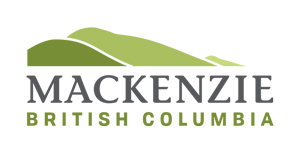 